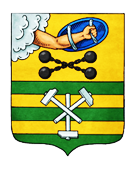 Об утверждении Положенияоб общественных помощниках Главы Петрозаводского городского округа В целях создания института общественных помощников Главы Петрозаводского городского округа Администрация Петрозаводского городского округаПОСТАНОВЛЯЕТ:Утвердить Положение об общественных помощниках Главы Петрозаводского городского округа (Приложение 1). Контроль за исполнением настоящего постановления возложить на заместителя главы Администрации Петрозаводского городского округа – руководителя аппарата Д.В. Евстигнееву. Глава Петрозаводского городского округа 		           В.К. ЛюбарскийСОГЛАСОВАНО:Кузик А.В.71-33-06____________________________________________________________________________Разослать: дело-2, КГиЗ, НПУПриложение 1ПОЛОЖЕНИЕ ОБ ОБЩЕСТВЕННЫХ ПОМОЩНИКАХ ГЛАВЫ ПЕТРОЗАВОДСКОГО ГОРОДСКОГО ОКРУГА1. Общие положения1.1.  Настоящее Положение определяет статус, задачи, функции и полномочия общественных помощников Главы Петрозаводского городского округа (далее – общественные помощники).1.2. Общественный помощник - лицо, привлекаемое на безвозмездной основе для оказания содействия Администрации Петрозаводского городского округа (далее – Администрация) по вопросам функционирования общественных территорий, развития Петрозаводского городского округа по различным направлениям.1.3. Общественным помощником может быть гражданин Российской Федерации, достигший возраста 18 лет, проживающий на территории Петрозаводского городского округа. 1.4. Общественный помощник осуществляет свою деятельность на добровольной и безвозмездной основе, на принципах законности, гласности, уважения прав и свобод человека и гражданина.1.5. Общественный помощник в своей деятельности руководствуется Конституцией Российской Федерации, федеральными законами и иными нормативными правовыми актами Российской Федерации, законами и иными нормативными правовыми актами Республики Карелия, Уставом Петрозаводского городского округа и муниципальными правовыми актами Петрозаводского городского округа, а также настоящим Положением.1.6. Должности общественных помощников не являются штатными оплачиваемыми должностями муниципальной службы. 1.7. Недопустимо использование общественным помощником своего  статуса  в личных интересах, а также в интересах третьих лиц.1.8.  Деятельность общественного помощника может быть поощрена благодарственными письмами и почетными грамотами муниципального и регионального уровня.2. Организация деятельности общественного помощника2.1. Кандидат в общественные помощники направляет в  Администрацию по адресу электронной почты pomoshnik@petrozavodsk-mo.ru анкету (Приложение 1), согласие на обработку персональных данных               (Приложение 2), справку  об отсутствии судимости, фотографию 3*4 -1 шт.2.2.  С кандидатами в общественные помощники проводится обучающий семинар с целью ознакомления с задачами и видами деятельности, основными положениями законодательства  с последующим тестированием.2.3.  По итогам обучения на семинаре кандидат в общественные помощники принимает решение, в случае согласия стать общественным помощником  - пишет заявление в Администрацию (Приложение 3).  2.4. Список общественных помощников рассматривается комиссией, состоящей из сотрудников Администрации и депутатов Петрозаводского городского Совета.Решение комиссии носит рекомендательный характер. Окончательное решение с учетом мнения комиссии и результатов тестирования принимается Главой Петрозаводского городского округа. 2.5. Общественному помощнику выдается удостоверение по форме согласно Приложению 4. При прекращении полномочий общественного помощника  выданное  ему удостоверение  подлежит  возврату  в  управление кадров  и муниципальной  службы  Администрации не позднее 3 рабочих дней. Использование удостоверения после прекращения полномочий недопустимо.3. Задачи и функции общественного помощника3.1. Основной задачей общественного помощника является содействие Администрации в осуществлении полномочий по вопросам благоустройства, содержания и ремонта общественных территорий Петрозаводского городского округа, за исключением территорий, закрепленных за учреждениями и организациями (учреждения образования, спорта, здравоохранения), внесение предложений по развитию Петрозаводского городского округа по различным направлениям.  3.2. В случае выявления факта нарушения содержания, благоустройства, ремонта общественной территории Петрозаводского городского округа общественный помощник направляет в Администрацию по адресу электронной почты: pomoshnik@petrozavodsk-mo.ru уведомление по форме (Приложение 5).3.3. Поступившее уведомление вносится в систему обработки обращений граждан сотрудниками информационно-аналитического управления аппарата Администрации.3.4.	Зарегистрированные уведомления в течение суток направляются руководителям структурных подразделений, кураторам территорий для организации работы.3.5. 	Поступившие обращения и информация о принятых мерах ежемесячно обобщаются на официальных страницах в социальных сетях, а также в ходе открытых городских планерных совещаний.3.6. Общественный помощник имеет право:-  в оперативном порядке взаимодействовать по решению вопросов с руководителями структурных подразделений, кураторами закрепленных территорий, депутатами Петрозаводского городского Совета;- выполнять поручения Главы Петрозаводского городского округа и руководителей структурных подразделений Администрации в  соответствии  с  возложенными задачами и функциями.4.  Полномочия общественного помощника прекращаются:- по истечении срока полномочий Главы Петрозаводского городского округа;- по инициативе Главы Петрозаводского городского округа;-по инициативе общественного помощника на основании заявления.______________________________________________________________________________________________________________________________Приложение 1АНКЕТАПриложение 2СОГЛАСИЕна обработку персональных данныхЯ,____________________________________________________________,фамилия, имя, отчество (при наличии)зарегистрированный(ая) по адресу: _____________________________________________________________паспорт серии__________№_______, выдан_________________________________________________________________________________________________________________________________,кем и когда выдандаю свое согласие на обработку моих персональных данных, относящихся исключительно к перечисленным ниже категориям персональных данных: фамилия, имя, отчество, дата рождения, тип документа, удостоверяющего личность. Я даю согласие на использование персональных данных исключительно в целях организации деятельности в качестве общественного помощника Главы Петрозаводского городского округа. Настоящее согласие предоставляется мной на осуществление действий в отношении моих персональных данных, которые необходимы для достижения указанных выше целей, включая (без ограничения) сбор, систематизацию, накопление, хранение, уточнение (обновление, изменение), использование, передачу третьим лицам для осуществления действий  по  обмену информацией, обезличивание, блокирование персональных данных, а также осуществление любых иных действий, предусмотренных действующим законодательством РФ. Я проинформирован, что Администрация Петрозаводского городского округа гарантирует обработку моих персональных данных в соответствии с действующим законодательством РФ, как неавтоматизированным, так  и автоматизированными способами.Данное согласие действует до достижения целей обработки персональных данных или в течение срока хранения информации. Настоящее согласие действует со дня его подписания до дня отзыва в письменной форме._______________________ ____________________________(подпись) (Ф.И.О.)"__" ___________ 20__ г.Приложение 3Главе Петрозаводского городского округа В.К. ЛюбарскомуОт ____________________________Ф.И.О., адрес проживания, контактный номер телефонаЗаявление.Прошу назначить меня, Ф.И.О., дата рождения, общественным помощником Главы Петрозаводского городского округа. С Положением об общественных помощниках Главы                        Петрозаводского городского округа ознакомлен.____________                                                                      ____________        Дата                                                                                  ПодписьПриложение 4Образец удостоверенияПриложение 5У В Е Д О М Л Е Н И Е№ДолжностьДатаЛичная подписьРасшифровка подписиУправляющий делами – заместитель руководителя аппарата Администрации Петрозаводского городского округаА.В. КузикНачальник управления организационной работы аппарата Администрации Петрозаводского городского округаО.Ю. Голубенко Начальник нормативно-правового управления аппарата Администрации Петрозаводского городского округаЮ.В. Ульянова Советник Главы Петрозаводского городского округа А.В. ЛьвовПредседатель комитета экономического развития О.А. Ермаков Заместитель главы Администрации Петрозаводского городского округа – председатель комитета финансов Е.В. Логинова Заместитель главы Администрации Петрозаводского городского округа – председатель комитета социального развитияН.В. КармазинаИ.о. заместителя главы Администрации Петрозаводского городского округа – председателя комитета градостроительства и землепользования                        Н.В. ТенчуринаЗаместитель главы Администрации Петрозаводского городского округа – председатель комитета жилищно-коммунального хозяйстваЮ.И. Мизинкова Заместитель главы Администрации Петрозаводского городского округа – руководитель аппаратаД.В. Евстигнеева Первый заместитель главы Администрации Петрозаводского городского округа И.С. КолыхматоваФамилия, имя, отчествоДата рождения, место рожденияКонтактный телефонМесто жительстваГражданствоОбразованиеМесто работы/занятостьОпыт общественной, производственной, научной и иной деятельностиФ.И.О. общественного помощникаИванов Иван ИвановичМесто фиксации нарушенияул. Куйбышева, между домом 11 и 13Дата  и время фиксациинарушения10.10.2022 14.10Суть проблемыОтсутствует канализационный люкПредложения